                             Ασκήσεις Γλώσσας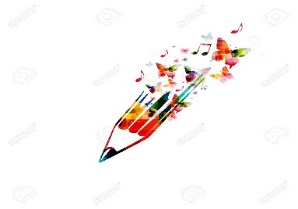 Να κλίνεις το ρήμα μένω σε όλους τους χρόνους της οριστικής.Να μεταφέρεις το παρακάτω κείμενο στο μέλλον.«Το καλοκαίρι πηγαίνω με την οικογένειά μου στο χωριό. Ξεκινάμε πρωί πρωί με το αυτοκίνητο γεμάτο βαλίτσες και παιχνίδια του μικρού μου αδερφού. Κάθε φορά ο μπαμπάς υπολογίζει πως θα φτάσουμε σε δύο ώρες, αλλά πάντα φτάνουμε σε τέσσερις. Ο μικρός μου αδερφός θέλει συνέχεια να σταματάμε στο δρόμο, πότε για νερό, πότε για φαγητό… Γι’ αυτό το λόγο η μαμά γεμίζει τα τάπερ με τυροπιτάκια, σπανακοπιτάκια και κάθε λογής πιτάκια. Εγώ πάλι φοράω τα ακουστικά μου και ακούω  μουσική.» 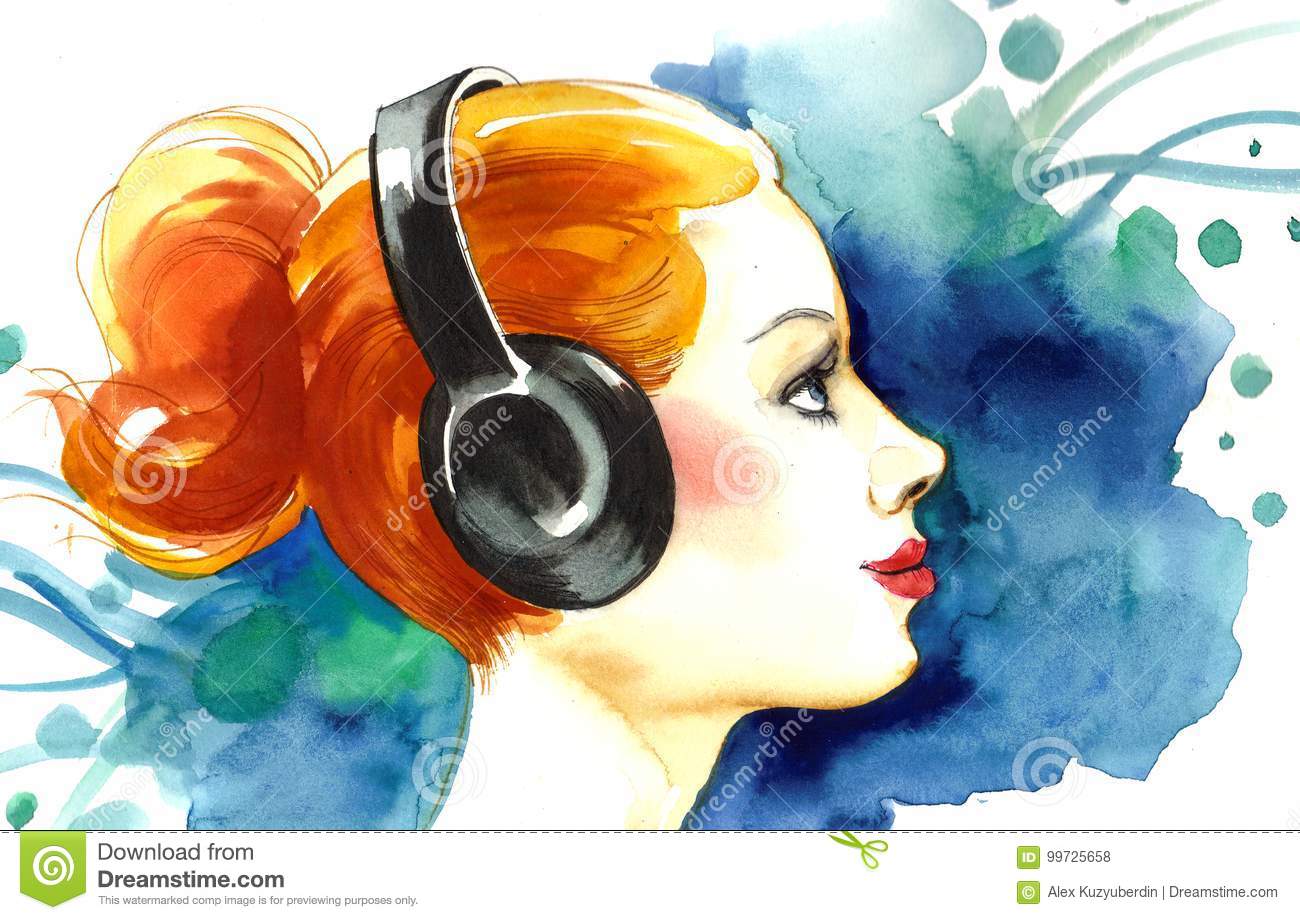 …………………………………………………………………………………………………………………………………………………………………………………………………………………………………………………………………………………………………………………………………………………………………………………………………………………………………………………………………………………………………………………………………………………………………………………………………………………………………………………………………………………………………………………………………………………….……………………………………………………………………………………………………………………………………………………………………………………ΕνεστώταςΠαρατατικόςΠαρατατικόςΑόριστοςΑόριστοςΕξακ. ΜέλλονταςΣτιγμ. ΜέλλονταςΣτιγμ. ΜέλλονταςΠαρακείμενοςΠαρακείμενοςΥπερσυντέλικοςΥπερσυντέλικοςΣυντελεσμένος ΜέλλονταςΣυντελεσμένος Μέλλοντας